Publicado en Madrid el 20/10/2021 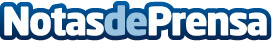 Silicon Valley contará con una red Wi-Fi pública con velocidades de Gigabit de Cambium NetworksMiles de personas del corredor del centro de Silicon Valley disponen ahora de un acceso Wi-Fi gratuito y ultrarrápido gracias a la tecnología de infraestructura de red distribuida inalámbrica fija cnWave de 60 GHzDatos de contacto:Cambium NetworksNota de prensa publicada en: https://www.notasdeprensa.es/silicon-valley-contara-con-una-red-wi-fi Categorias: Internacional Telecomunicaciones Innovación Tecnológica http://www.notasdeprensa.es